HAUT-COMMISSAIRE DE LA REPUBLIQUE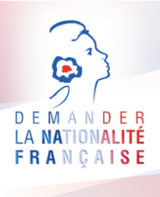 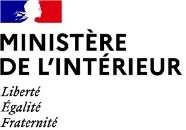 EN NOUVELLE-CALEDONIELA PLATEFORME D’ACCÈS À LA NATIONALITÉ FRANÇAISE DE NOUVELLE-CALEDONIE GERE LES DEMANDES D’ACQUISITION DE LA NATIONALITE FRANÇAISE EN NOUVELLE-CALEDONIE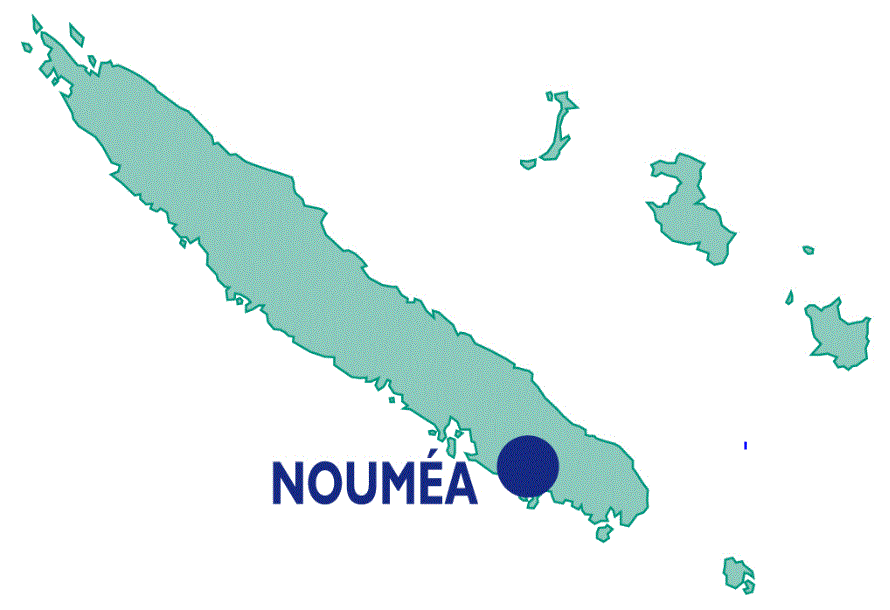 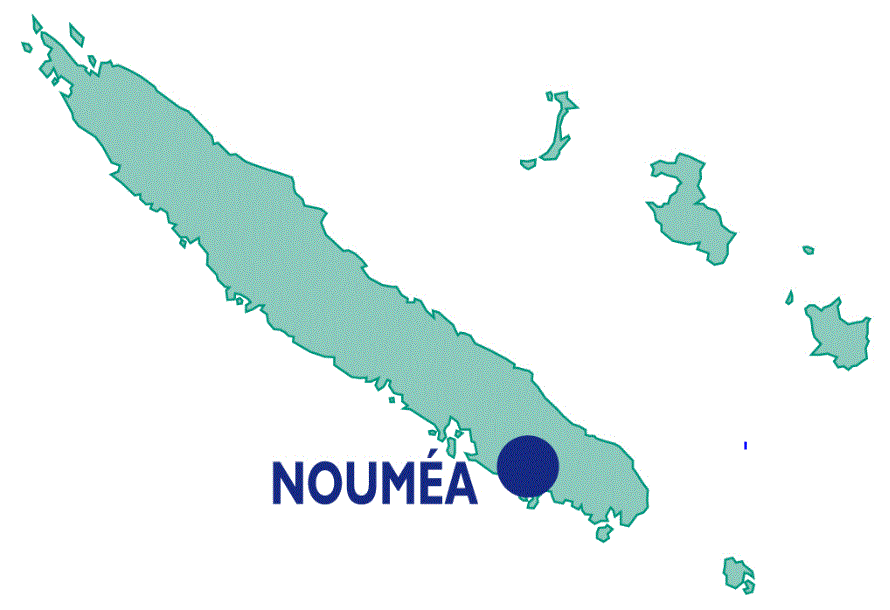 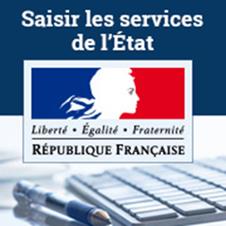 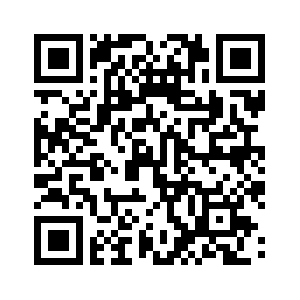 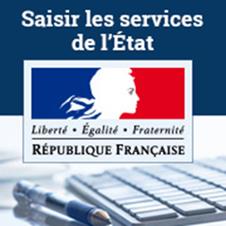 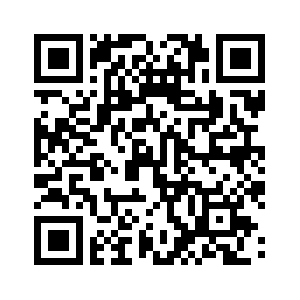 Comment déposer votre dossier :Le dépôt se fait uniquement par voie postale en lettre recommandée avec accusé de réception à :Haut-commissariat de la République en Nouvelle-CalédonieBureau de la Citoyenneté et de l’ImmigrationPôle Citoyenneté - naturalisationBP C598 844 NOUMEA CEDEXCourriel : naturalisations@nouvelle-caledonie.gouv.frPensez à inclure une enveloppe 21X29,7 (format 500 grammes) suffisamment affranchie (700 FCFP format colis), avec votre adresse lors de votre dépôt de dossier